
NAME: __________________________________________________________________________NOTES:  1. R = Required     2. Electives (Levels 3-5) are listed in alphabetical order in each Level.
3. To complete a project outside of your home Club or outside of Toastmasters, you need to have prior approval of your Vice President, Education.  Go to the Paths and Learning page in Base Camp and click on the "..." at the top right of this page and select “Add External Training”.
The process is explained in this video: https://www.youtube.com/watch?v=H9H8BBkH_aM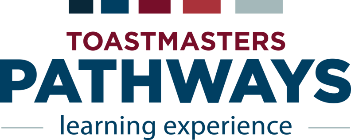 VISIONARY COMMUNICATION
PATH CHECKLISTLevel 1 Mastering Fundamentals (3 Required Projects)DateTitleEvaluatorRIce Breaker	Speech (4 – 6 min)REvaluation And Feedback	First Speech (5 – 7 min)	Second Speech (5 – 7 min)                (Incorporate Feedback from First Speech)	Speech EvaluatorRResearching And Presenting	Speech (5 – 7 min)Level 2 Learning Your Style (3 Required Projects)DateTitleEvaluatorRUnderstanding Your Leadership Style	Speech (5 – 7 min)RUnderstanding Your Communication Style	Speech (5 – 7 min)RIntroduction To Toastmasters Mentoring	Speech (5 – 7 min)Attention! After Level 3, to go on with Level 4, 
you must have served as:DateNotesToastmaster Of The MeetingTable Topics MasterSpeaker EvaluatorLevel 3 Increasing Knowledge (1 Required Project + 2 Elective Projects)DateTitleEvaluatorRDevelop A Communication Plan	360° Evaluation Resource	Speech (5 – 7 min)Level 3 (Elective Projects - Choose 2)Active Listening	Table Topics MasterConnect With Storytelling	Speech (5 – 7 min)Connect With Your Audience	Speech (5 – 7 min)Creating Effective Visual Aids	Speech with visual aids (5 – 7 min)Deliver Social Speeches	Social Speech 1 (3 – 4 min)	Social Speech 2 (3 – 4 min)Effective Body Language	Speech (5 – 7 min)Focus On The Positive	Speech (5–7 min) or Report (2–3 min)Inspire Your Audience	Speech (5 – 7 min)Know Your Sense Of Humour	Speech (5 – 7 min)Make Connections Through Networking	Speech (5 – 7 min)Prepare For An Interview	Role-Play-Interview (5 – 7 min)Understanding Vocal Variety	Speech (5 – 7 min)Using Descriptive Language	Speech (5 – 7 min)Using Presentation Software	Speech with slides (5 – 7 min)Now you can add the Project  “Prepare to “ if you want to join Pathways  ProgramNow you can add the Project  “Prepare to “ if you want to join Pathways  ProgramNow you can add the Project  “Prepare to “ if you want to join Pathways  ProgramNow you can add the Project  “Prepare to “ if you want to join Pathways  ProgramNow you can add the Project  “Prepare to “ if you want to join Pathways  ProgramMeeting with your VP Education to discuss 
your readiness to mentorLevel 4 Building Skills 
(1 Required Project + 1 Elective Project)DateTitleEvaluatorRCommunicate Change	Speech (5 – 7 min)Level 4 (Elective Projects – Choose 1)Building A Social Media Presence	Speech (5 – 7 min)Create A Podcast	Speech with Podcast (5 – 10 min) 	(plus 2 – 3 min Introduction Speech)Manage Online Meetings	Planning and conducting an online
	Meeting or Webinar (20 – 25 min)	(Evaluator must attend!)Manage Projects Successfully	Speech (2 – 3 min, Presenting Plan)	Speech (5 – 7 min)Managing A Difficult Audience	Role Play Assignment Resource	Speech (12 – 15 min)Public Relations Strategies	Speech (5 – 7 min)Question-And-Answer Session	Speech with Question-and-Answer 	Session (15 – 20 min)Write A Compelling Blog	Speech (2 – 3 min)Now you can add the Project “Mentoring“ when you joined Pathways  Program (Level 3)Now you can add the Project “Mentoring“ when you joined Pathways  Program (Level 3)Now you can add the Project “Mentoring“ when you joined Pathways  Program (Level 3)Now you can add the Project “Mentoring“ when you joined Pathways  Program (Level 3)Now you can add the Project “Mentoring“ when you joined Pathways  Program (Level 3) Evaluation ResourceSpeech (5 – 7 min)Level 5: Demonstrating Expertise 
(2 Required  Projects + 1 Elective Project)DateTitleEvaluatorRDevelop Your Vision	Speech (5 – 7 min)	Another Speech (5 – 7 min)Level 5 (Elective Projects: Choose 1)Ethical Leadership	Panel Discussion (20 – 40 min) followed 	by a Question-and-Answer SessionHigh Performance Leadership	Speech (5 – 7 min)	Speech (5 – 7 min)	360° Evaluation ResourceLeading In Your Volunteer Organization	360° Evaluation Resource	Speech (5 – 7 min)Lessons Learned	360° Evaluation Resource	Speech (5 – 7 min)Moderate A Panel Discussion	Panel Discussion (20 – 40 min)Prepare To Speak Professionally	Speech keynote style (18 – 20 min)Path Completion  (1 Required Project)DateTitleEvaluatorAfter Level 5 is completed, request Level 5 completion approval from a Base Camp Manager.  When approved, a "Path Completion" section opens up with one required project, the "Reflect on Your Path" speech.  When completed, request path approval from a Base Camp Manager.After Level 5 is completed, request Level 5 completion approval from a Base Camp Manager.  When approved, a "Path Completion" section opens up with one required project, the "Reflect on Your Path" speech.  When completed, request path approval from a Base Camp Manager.After Level 5 is completed, request Level 5 completion approval from a Base Camp Manager.  When approved, a "Path Completion" section opens up with one required project, the "Reflect on Your Path" speech.  When completed, request path approval from a Base Camp Manager.After Level 5 is completed, request Level 5 completion approval from a Base Camp Manager.  When approved, a "Path Completion" section opens up with one required project, the "Reflect on Your Path" speech.  When completed, request path approval from a Base Camp Manager.After Level 5 is completed, request Level 5 completion approval from a Base Camp Manager.  When approved, a "Path Completion" section opens up with one required project, the "Reflect on Your Path" speech.  When completed, request path approval from a Base Camp Manager.RReflect On Your Path	Speech (10 – 12 min)Now you can add the project “Advanced Mentoring“ if you joined the Pathways Mentoring Program (Level 3 + Level 4)Now you can add the project “Advanced Mentoring“ if you joined the Pathways Mentoring Program (Level 3 + Level 4)Now you can add the project “Advanced Mentoring“ if you joined the Pathways Mentoring Program (Level 3 + Level 4)Now you can add the project “Advanced Mentoring“ if you joined the Pathways Mentoring Program (Level 3 + Level 4)Now you can add the project “Advanced Mentoring“ if you joined the Pathways Mentoring Program (Level 3 + Level 4) EvaluationSpeech (5 – 7 min)